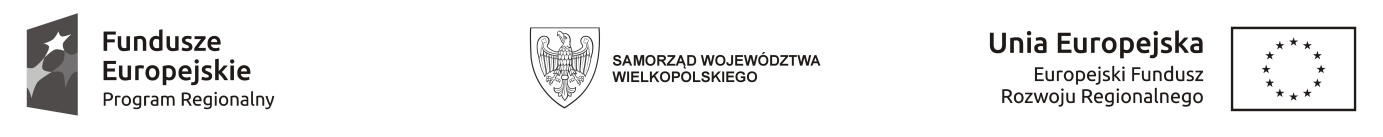 ZP.271.9.2018Dnia ...................................2018 r.					   Załącznik Nr 9            pieczęć wykonawcyWYKAZ ROBÓT BUDOWLANYCH wykonanych nie wcześniej niż w okresie ostatnich 5 lat przed upływem terminu składania ofert, a jeżeli okres prowadzenia działalności jest krótszy – w tym okresie, wraz z podaniem ich rodzaju, wartości, daty miejsca wykonania i podmiotów, na rzecz których roboty te zostały wykonane, z załączeniem dowodów określających czy te roboty budowlane zostały wykonane należycie, w szczególności informacji o tym czy roboty zostały wykonane z przepisami prawa budowlanego i prawidłowo ukończoneDo wykazu należy dołączyć dowody określające czy w/w roboty budowlane zostały wykonane należycie, w szczególności informacje o tym czy roboty zostały wykonane zgodnie z przepisami prawa budowlanego i prawidłowo ukończone, przy czym dowodami, o których mowa, są referencje bądź inne dokumenty wystawione przez podmiot, na rzecz którego roboty budowlane były wykowane , a jeżeli z uzasadnionej przyczyny o obiektywnym charakterze wykonawca nie jest w stanie uzyskać tych dokumentów – inne dokumenty....................................................................Podpis osób(-y) uprawnionej do składania oświadczenia woli w imieniu wykonawcy składającego ofertęLpNazwa   i adres podmiotu, instytucji, dla której realizowano zamówienieWartość zamówienia, za które Wykonawca odpowiadałZakresCzas realizacji(okres od -do)Referencje, protokołu odbioru,  itp. na str. nr 1.2.3.